Rozhodnutí ředitele školy ZŠ Máj I 
o organizaci školního roku 2017/2018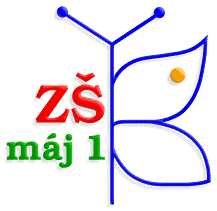 Počty žáků ve třídáchžáci pro školní rok 2017/2018 budou do 1. tříd přijímáni do maximálního počtu 26 žáků ve tříděžáci pro školní rok 2017/2018 budou do 2. – 9. tříd přijímáni do maximálního počtu 30 žáků ve tříděTřídy fotbalové akademie a sportovní třídybudou otevřeny čtyři třídy – v každém ročníku II. stupně jedna třídave třídách bude maximálně 25 žákůPočty žáků v hodinách jazykůskupiny budou naplněny žáky do maximálního počtu 24 žákůpočet skupin jazyků bude po zahájení výuky 1. září 2017 do konce školního roku z organizačních a provozních důvodů neměnnýPočty žáků v hodinách tělesné výchovyskupiny budou na II. stupni naplněny žáky do maximálního počtu 25 žáků, na prvním stupni dle počtu dětí ve třídáchpočet skupin tělesné výchovy bude po zahájení výuky 1. září 2017 do konce školního roku z organizačních a provozních důvodů neměnnýPočty žáků v hodinách praktických činnostískupiny budou naplněny žáky 1. – 3. tříd do maximálního počtu 24 žákůskupiny budou naplněny žáky 4. – 9. tříd do maximálního počtu 25 žákůpočet skupin praktických činností bude po zahájení výuky 1. září 2017 do konce školního roku z organizačních a provozních důvodů neměnnýZápis do 1. tříd pro školní rok 2018/2019budou otevřeny maximálně 4 první třídypřijato bude maximálně 100 dětíotevřena bude jedna přípravná třída s max. počtem 15 žákůŠkolní družina pro školní rok 2017/2018bude přijato maximálně 240 žáků (kapacita školní družiny)v případě většího zájmu bude postupováno dle pravidel o přijímání do školní družinyV Českých Budějovicích     28. 8. 2017								          Mgr. Luboš Staněk										     ředitel školy